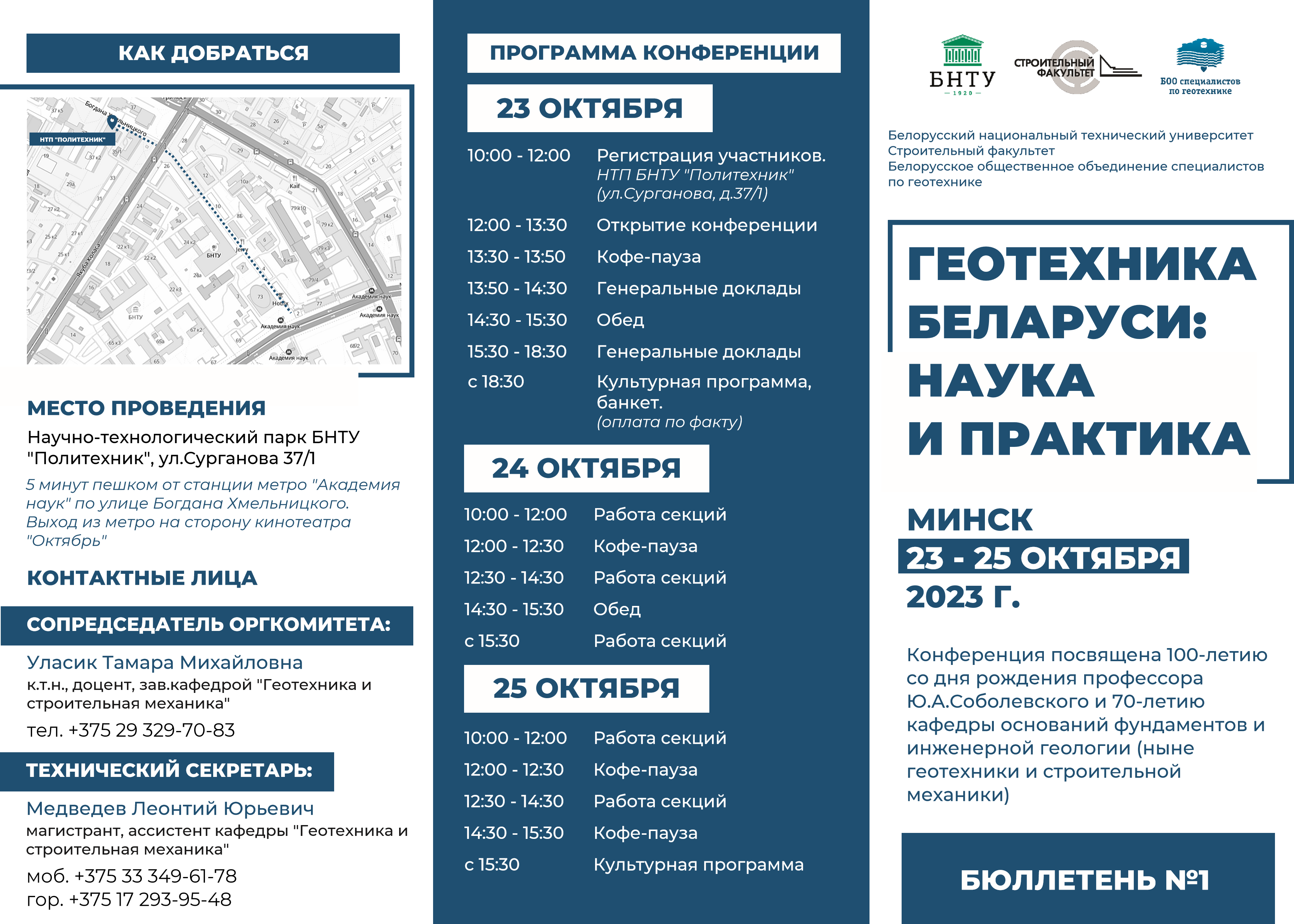 УВАЖАЕМЫЕ КОЛЛЕГИ!ОРГКОМИТЕТ КОНФЕРЕНЦИИ ПРИГЛАШАЕТ ВАС ПРИНЯТЬ УЧАСТИЕ В РАБОТЕ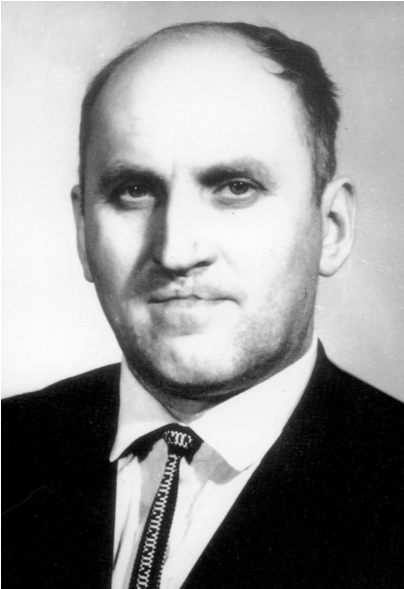 МЕЖДУНАРОДНОЙ НАУЧНОТЕХНИЧЕСКОЙ КОНФЕРЕНЦИИ «ГЕОТЕХНИКА БЕЛАРУСИ: НАУКА И ПРАКТИКА», посвящённой 100-летию со дня рождения профессора Юрия Александровича Соболевского и 70-летию кафедры оснований, фундаментов и инженерной геологии (ныне геотехники и строительной механики) 1923 - 2002 ГГ.Доктор технических наук, профессорСоболевский Юрий АлександровичУЧАСТИЕ В КОНФЕРЕНЦИИУчастие в конференции: платное, оргвзнос для работников, магистрантов, аспирантов и доктарантов БНТУ – бесплатно; для белорусских участников - 50 руб. (для магистрантов, аспирантов и доктарантов других вузов – 25 руб.), для международных участников – 120 руб.Требования к оформлению статей будут размещены на сайте Конференции https://mntk.bntu.by/tcr/.Заявки от предприятий и организаций, желающих предоставить свою рекламную продукцию на Конференции присылайте на адресgeotechnics2023@gmail.comРазмещение участников (по желанию) будет производиться в общежитии гостиничного типа БНТУ № 2 (пр-т Независимости, 67) за счёт участников конференции. ОРГКОМИТЕТ КОНФЕРЕНЦИИ:Ковшар С.Н. - председатель, к.т.н., доцент, декан СФУласик Т.М. – сопредседатель, к.т.н., доцент, зав.кафедрой "Геотехника и строительная механикаСоболевский Д.Ю. – д.т.н., Почетный членБООСГСидорович Е.М. – д.т.н., профессорБусел И.А. –   д-р геол.-минерал. наук, профессорНикитенко М.И. – д.т.н., профессор, Почетный Председатель БООСГПойта П.С. – д.т.н., профессорКремнёв А.П. – к.т.н., доцент, ПредседательБООСГБойко И.Л. – к.т.н., доцент, членРевизионной комиссии БООСГКравцов В.Н. – к.т.н., доцент, членПрезидиума БООСГМедведев Л.Ю. – технический секретарь, магистрантВАЖНО:Статьи, оформленные в соответствии с требованиями, присылать на почту оргкомитета до 20 июня 2023 г. (geotechnics2023@gmail.com или sm@bntu.by)Адрес оргкомитета: 220013, Республика Беларусь, г.Минск, пр-т Независимости, 65. e-mail: geotechnics2023@gmail.comНАПРАВЛЕНИЯ РАБОТЫ КОНФЕРЕНЦИИ:СЕКЦИЯ №1Инженерные изыскания и геотехнический мониторингСЕКЦИЯ №2Механика грунтов как теоретическая основа геотехникиСЕКЦИЯ №3Конструкции и технологии устройства фундаментов в сложных инженерногеологических условиях. Усиление и реконструкция фундаментов.СЕКЦИЯ №4Нормативно-техническое обеспечение проектирования и устройства оснований и фундаментов.СЕКЦИЯ №5Строительная механика.НАПРАВЛЕНИЯ РАБОТЫ КОНФЕРЕНЦИИ:СЕКЦИЯ №1Инженерные изыскания и геотехнический мониторингСЕКЦИЯ №2Механика грунтов как теоретическая основа геотехникиСЕКЦИЯ №3Конструкции и технологии устройства фундаментов в сложных инженерногеологических условиях. Усиление и реконструкция фундаментов.СЕКЦИЯ №4Нормативно-техническое обеспечение проектирования и устройства оснований и фундаментов.СЕКЦИЯ №5Строительная механика.НАПРАВЛЕНИЯ РАБОТЫ КОНФЕРЕНЦИИ:СЕКЦИЯ №1Инженерные изыскания и геотехнический мониторингСЕКЦИЯ №2Механика грунтов как теоретическая основа геотехникиСЕКЦИЯ №3Конструкции и технологии устройства фундаментов в сложных инженерногеологических условиях. Усиление и реконструкция фундаментов.СЕКЦИЯ №4Нормативно-техническое обеспечение проектирования и устройства оснований и фундаментов.СЕКЦИЯ №5Строительная механика.ЯЗЫК КОНФЕРЕНЦИИ:РУССКИЙ И АНГЛИЙСКИЙ